令和４年　　　　月　　　　日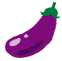 食べて元気に！V.O.S.＆野菜たっぷりキャンペーン　　参加申込書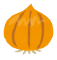 　「食べて元気に！V.O.S.＆野菜たっぷりキャンペーン」に参加します。　なお、本申込書に記載する１～３を公開（大阪府和泉保健所ホームページ等に掲載）することに同意します。１　店舗・施設情報(公開する情報)２　取組内容(公開する情報)  ①から④のうち、該当する取組の□に✔の上、必要事項を記入してください。① 野菜・油・塩の量に配慮したV.O.S.メニュー、プレV.O.S.の提供② 野菜たっぷり一品メニューの提供③ 野菜たっぷり朝食メニューの提供④ その他、野菜摂取向上のための取組（例：野菜料理から提供する、野菜を多く取れ入れる、野菜レシピを提供する等）の実施３　お店・会社からのひとこと(公開する情報) お客様・利用者の健康づくりのために取り組んでいること等４　担当者名・連絡先店舗名・社名所在地業種(✔してください)和食 洋食 中華 すし めん 喫茶 従業員食堂　□学生食堂　その他(　　    )和食 洋食 中華 すし めん 喫茶 従業員食堂　□学生食堂　その他(　　    )和食 洋食 中華 すし めん 喫茶 従業員食堂　□学生食堂　その他(　　    )和食 洋食 中華 すし めん 喫茶 従業員食堂　□学生食堂　その他(　　    )和食 洋食 中華 すし めん 喫茶 従業員食堂　□学生食堂　その他(　　    )電話番号営業時間定休日ホームページURLこれまでに申請し、承認を受けたメニューこれまでに申請し、承認を受けたメニューこれまでに申請し、承認を受けたメニューこれまでに申請し、承認を受けたメニュー今回、新規申請するメニュー(申請方法等については、別途調整させていただきます。)今回、新規申請するメニュー(申請方法等については、別途調整させていただきます。)今回、新規申請するメニュー(申請方法等については、別途調整させていただきます。)今回、新規申請するメニュー(申請方法等については、別途調整させていただきます。)メニュー名※複数ある場合は、主なメニュー種類(✔してください)固定　日替わり　期間限定(期間:　　　　　  　　)　事前予約固定　日替わり　期間限定(期間:　　　　　  　　)　事前予約固定　日替わり　期間限定(期間:　　　　　  　　)　事前予約提供形態(✔してください)※従業員食堂・学生食堂は不要店内飲食   　テイクアウトデリバリー提供時間※従業員食堂・学生食堂は不要メニュー名※複数ある場合は、主なメニュー種類(✔してください)固定　日替わり　期間限定(期間:　　　　　  　　)　事前予約固定　日替わり　期間限定(期間:　　　　　  　　)　事前予約固定　日替わり　期間限定(期間:　　　　　  　　)　事前予約提供形態(✔してください)※従業員食堂・学生食堂は不要店内飲食   　テイクアウトデリバリー提供時間※従業員食堂・学生食堂は不要メニュー名※複数ある場合は、主なメニュー種類(✔してください)固定　日替わり　期間限定(期間:　　　　　  　　)　事前予約固定　日替わり　期間限定(期間:　　　　　  　　)　事前予約固定　日替わり　期間限定(期間:　　　　　  　　)　事前予約提供形態(✔してください)※従業員食堂・学生食堂は不要店内飲食   　テイクアウトデリバリー提供時間※従業員食堂・学生食堂は不要氏名電話番号e-mailFAX番号